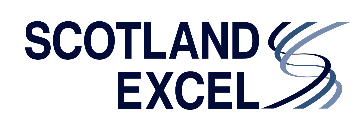 EQUALITY MONITORING DATA COLLECTIONPRIVATE & CONFIDENTIALScotland Excel has a legal duty under Public Sector Equality Duty in Scotland to collect your equality information which helps it to ensure that its policies, employment practices and services are fair, reasonable and meet your needs. To allow Scotland Excel to consider YOUR particular equality needs, please answer every question and tick the relevant box/boxes.  In accordance with the Data Protection Act 1998, the information you give us will only be used for the purposes of updating your personal records, equality monitoring and reporting. Please be assured that YOU cannot be identified in any published reports, and YOUR details will not be passed to any other organisation and will not be used for any other purpose.Please completeFirst Name:     ________________________________        Surname:  ___________________________Job title:          ________________________________        Employee No. (From payslip) ____________Dept/Service:  ________________________________        2.  How would you describe your gender?     Female        Male        Prefer not to answer       Is your present gender the same as the one assigned to you at birth?     Yes        No        Prefer not to answer  3.  What is your legal marital status?Single      Married      Civil Partnership      Living with partner      Divorced      Separated                                 Widowed      Prefer not to answer  	4.  What is your date of birth?      Date  ________    Month  ________    Year  ________    Prefer not to answer  5.   Do you have caring responsibilities?  Yes (children under 18)         Yes (other)         No         Prefer not to answer 		         6.  What is your religion or belief?     Buddhist        Church of Scotland      Hindu      Humanist      Jewish        Muslim           None      Other Christian      Sikh       Pagan        Roman Catholic  Other, please specify  ____________________________________________________________________Prefer not to answer     7.  Which of the following options best describes how you think of yourself?     Bisexual      Gay      Heterosexual/Straight      Lesbian      Prefer not to answer  	8.  What is your national identity?8.  What is your national identity?Scottish      English      Welsh      Northern Irish      British           Other,  please specify  ____________________________  Prefer not to answer      Scottish      English      Welsh      Northern Irish      British           Other,  please specify  ____________________________  Prefer not to answer      9.   What is your ethnic group?       (Choose one section from A-G to indicate your ethnic group.  Choose H if you prefer not to answer)             9.   What is your ethnic group?       (Choose one section from A-G to indicate your ethnic group.  Choose H if you prefer not to answer)                  A.  WhiteScottish      Other British    Irish       Gypsy/Traveller      Eastern European (e.g. Polish)         B.  Mixed or Multiple Ethnic GroupsPlease specify ______________________         C.  Asian, Asian Scottish or Asian BritishPakistani, Pakistani Scottish or Pakistani British    Indian, Indian Scottish or Indian British    Bangladeshi, Bangladeshi Scottish or   Bangladeshi British    Chinese, Chinese Scottish or Chinese British   D.  AfricanAfrican, African Scottish or African British  E.  Caribbean or BlackCaribbean, Caribbean Scottish or Caribbean   British    Black, Black Scottish or Black British  F.  Arab Arab, Arab Scottish, Arab British  G.  Other, please specify _________________ H.  Prefer not to answer  10.  Do you consider yourself to have a disability? (The Equality Act 2010 defines a disability as a physical or mental impairment which has a substantial and long-term adverse effect on a person’s ability to carry out normal day-to-day tasks.)                           10.  Do you consider yourself to have a disability? (The Equality Act 2010 defines a disability as a physical or mental impairment which has a substantial and long-term adverse effect on a person’s ability to carry out normal day-to-day tasks.)                           Yes      No     Prefer not to answer If yes to the above question, tick all that apply to you.Yes      No     Prefer not to answer If yes to the above question, tick all that apply to you.11.  Are you currently pregnant or on maternity leave?11.  Are you currently pregnant or on maternity leave?Pregnant          On maternity leave         Neither          Prefer not to answer Pregnant          On maternity leave         Neither          Prefer not to answer 12.  Data Protection Act12.  Data Protection ActIn terms of the Data Protection Act 1998, I consent to the information which I have provided being processed to monitor the effectiveness of Scotland Excel’s Equality and Diversity Policy. I understand that this information will be held on manual or electronic records.Signed ____________________________________                    Date _______________In terms of the Data Protection Act 1998, I consent to the information which I have provided being processed to monitor the effectiveness of Scotland Excel’s Equality and Diversity Policy. I understand that this information will be held on manual or electronic records.Signed ____________________________________                    Date _______________